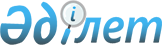 О внесении изменений в решение Балхашского районного маслихата от 9 января 2020 года № 59-250 "О бюджетах сельских округов Балхашского района на 2020-2022 годы"Решение Балхашского районного маслихата Алматинской области от 13 августа 2020 года № 65-171. Зарегистрировано Департаментом юстиции Алматинской области 18 августа 2020 года № 5606
      В соответствии с пунктом 4 статьи 106 Бюджетного кодекса Республики Казахстан от 4 декабря 2008 года, подпунктом 1) пункта 1статьи 6 Закона Республики Казахстан от 23 января 2001 года "О местном государственном управлении и самоуправлении в Республике Казахстан", Балхашский районный маслихат РЕШИЛ:
      1. Внести в решение Балхашского районного маслихата "О бюджетах сельских округов Балхашского района на 2020-2022 годы" от 9 января 2020 года № 59-250 (зарегистрирован в Реестре государственной регистрации нормативных правовых актов № 5407, опубликован 23 января 2020 года в эталонном контрольном банке нормативных правовых актов Республики Казахстан) следующие изменения:
      пункты 2, 4 указанного решения изложить в новой редакции: 
       "2. Утвердить бюджет Акжарского сельского округа Балхашского района на 2020-2022 годы, согласно приложениям 4, 5 и 6к настоящему решению соответственно, в том числе на 2020 год в следующих объемах:
      1) доходы 25 684 тысячи тенге, в том числе:
      налоговые поступления 2 590 тысяч тенге;
      неналоговые поступления 0 тенге;
      поступления от продажи основного капитала 0 тенге;
      поступления трансфертов 23 094 тысячи тенге, в том числе:
       целевые текущие трансферты 2 767 тысяч тенге;
       целевые трансферты на развитие 0 тенге;
      субвенции 20 327 тысяч тенге;
      2) затраты 25 684 тысячи тенге;
      3) чистое бюджетное кредитование 0 тенге, в том числе:
      бюджетные кредиты 0 тенге;
      погашение бюджетных кредитов 0 тенге;
      4) сальдо по операциям с финансовыми активами 0 тенге;
      5) дефицит (профицит) бюджета (-) 0 тысяч тенге;
      6) финансирование дефицита (использование профицита) бюджета 0 тысяч тенге.";
       "4. Утвердить бюджет Баканасского сельского округа Балхашского района на 2020-2022 годы, согласно приложениям 10, 11 и 12 к настоящему решению соответственно, в том числе на 2020 год в следующих объемах:
      1) доходы 198 952 тысячи тенге, в том числе:
      налоговые поступления 39805 тысяч тенге;
      неналоговые поступления 0 тенге;
      поступления от продажи основного капитала 0 тенге;
      поступления трансфертов 159147 тысяч тенге, в том числе:
       целевые текущие трансферты 75 493 тысячи тенге;
       целевые трансферты на развитие 0 тенге;
      субвенции 83 654 тысячи тенге;
      2) затраты 216 109 тысяч тенге;
      3) чистое бюджетное кредитование 0 тенге, в том числе:
      бюджетные кредиты 0 тенге;
      погашение бюджетных кредитов 0 тенге;
      4) сальдо по операциям с финансовыми активами 0 тенге;
      5) дефицит (профицит) бюджета (-) 17 157 тысяч тенге;
      6) финансирование дефицита (использование профицита) бюджета 17 157 тысяч тенге.".
      2. Приложение 4, 10 к указанному решению изложить в новой редакции согласно приложению 1, 2 к настоящему решению.
      3. Контроль за исполнением настоящего решения возложить на постоянную комиссию районного маслихата "По экономической реформе, бюджету, тарифной политике, развитию малого и среднего предпринимательства".
      4. Настоящее решение вводится действие с 1 января 2020 года. Бюджет Акжарского сельского округа на 2020 год Бюджет Баканасского сельского округа на 2020 год
					© 2012. РГП на ПХВ «Институт законодательства и правовой информации Республики Казахстан» Министерства юстиции Республики Казахстан
				
      Председатель сессии Балхашского районного маслихата

Г. Абдукулов

      Секретарь Балхашского районного маслихата

К. Омаров
Приложение 1 к решению Балхашского районного маслихата от 13 августа 2020 года № 65-171Приложение 4 к решению Балхашского районного маслихата от 9 января 2020 года № 59-250
Категория
Категория
Категория
Категория
Сумма (тысяч тенге)
Класс
Класс
Класс
Сумма (тысяч тенге)
Подкласс
Сумма (тысяч тенге)
І. Доходы
25684
1
Налоговые поступления
2590
01
Подоходный налог 
1850
2
Индивидуальный подоходный налог
1850
04
Hалоги на собственность
740
1
Налог на имущество 
16
3
Земельный налог
94
4
Налог на транспорт
630
4
Поступления трансфертов 
23094
02
Трансферты из вышестоящих органов государственного управления
23094
3
Трансферты из районного бюджета
23094
Функциональная группа
Функциональная группа
Функциональная группа
Функциональная группа
Функциональная группа
Сумма (тысяч тенге)
Функциональная подгруппа
Функциональная подгруппа
Функциональная подгруппа
Функциональная подгруппа
Сумма (тысяч тенге)
Администратор бюджетных программ
Администратор бюджетных программ
Администратор бюджетных программ
Сумма (тысяч тенге)
Программа
Программа
Сумма (тысяч тенге)
Наименование
Сумма (тысяч тенге)
ІІ. Затраты
25684
01
Государственные услуги общего характера
21067
1
Представительные, исполнительные и другие органы, выполняющие общие функции государственного управления
21067
124
Аппарат акима района в городе, города районного значения, поселка, села, сельского округа
21067
001
Услуги по обеспечению деятельности акима района в городе, города районного значения, поселка, села, сельского округа
21067
07
Жилищно-коммунальное хозяйство
4617
3
Благоустройство населенных пунктов
4617
124
Аппарат акима района в городе, города районного значения, поселка, села, сельского округа
4617
008
Освешение улиц населенных пунктов
1054
009
Обеспечение санитарии населенных пунктов
265
011
Благоустройство и озеленение населенных пунктов
3298
Категория
Категория
Категория
Категория
 Сумма

(тыс.тенге)
Класс
Класс
Наименование
 Сумма

(тыс.тенге)
Подкласс
Подкласс
 Сумма

(тыс.тенге)
Погашение бюджетных кредитов
0
Категория 
Категория 
Категория 
Категория 
Категория 
 

Сумма

(тыс.тенге)
Класс
Класс
Класс
Наименование
 

Сумма

(тыс.тенге)
Подкласс
Подкласс
Подкласс
 

Сумма

(тыс.тенге)
Специфика
Специфика
 

Сумма

(тыс.тенге)
Поступления от продажи финансовых активов государства
0
Категория
Категория
Категория
Категория
 

Сумма

(тыс.тенге)
Класс
Класс
Наименование
 

Сумма

(тыс.тенге)
Подкласс
Подкласс
 

Сумма

(тыс.тенге)
V. Дефицит (профицит) бюджета
0
VI. Финансирование дефицита (использование профицита) бюджета
0
8
Используемые остатки бюджетных средств
0
01
Остатки бюджетных средств
0
1
Свободные остатки бюджетных средств
0
Поступления займов
0
Функциональная группа
Функциональная группа
Функциональная группа
Функциональная группа
Функциональная группа
 

Сумма

(тыс,тенге)
Функциональная подгруппа
Функциональная подгруппа
Функциональная подгруппа
Функциональная подгруппа
 

Сумма

(тыс,тенге)
Администратор бюджетных программ
Администратор бюджетных программ
Администратор бюджетных программ
 

Сумма

(тыс,тенге)
Программа
Программа
 

Сумма

(тыс,тенге)
Наименование
 

Сумма

(тыс,тенге)
Погашение займов
0
Категория
Категория
Категория
Категория
Категория
 

Сумма

(тыс.тенге)
Класс
Класс
Наименование
Наименование
 

Сумма

(тыс.тенге)
Подкласс
Подкласс
Подкласс
 

Сумма

(тыс.тенге)
Специфика
Специфика
 

Сумма

(тыс.тенге)
Сальдо по операциям с финансовыми активами
0Приложение 2 к решению Балхашского районного маслихата от 13 августа 2020 года № 65-171Приложение 10 к решению Балхашского районного маслихата от 9 января 2020 года № 59-250
Категория
Категория
Категория
Категория
Сумма (тысяч тенге)
Класс
Класс
Класс
Сумма (тысяч тенге)
Подкласс
 Наименование
Сумма (тысяч тенге)
І. Доходы
198952
1
Налоговые поступления
39805
01
Подходный налог
28150
2
Индивидуальный подоходный налог
28150
04
Hалоги на собственность
11655
1
Налог на имущество 
296
3
Земельный налог
2384
4
Hалог на транспортные средства
8975
4
Поступления трансфертов 
159147
02
Трансферты из вышестоящих органов государственного управления
159147
3
Трансферты из районного бюджета
159147
Функциональная группа
Функциональная группа
Функциональная группа
Функциональная группа
Функциональная группа
Сумма (тысяч тенге)
Функциональная подгруппа
Функциональная подгруппа
Функциональная подгруппа
Функциональная подгруппа
Сумма (тысяч тенге)
Администратор бюджетных программ
Администратор бюджетных программ
Администратор бюджетных программ
Сумма (тысяч тенге)
Программа
Программа
Сумма (тысяч тенге)
Наименование
Сумма (тысяч тенге)
ІІ. Затраты
216109
01
Государственные услуги общего характера
36001
1
Представительные, исполнительные и другие органы, выполняющие общие функции государственного управления
36001
124
Аппарат акима района в городе, города районного значения, поселка, села, сельского округа
36001
001
Услуги по обеспечению деятельности акима района в городе, города районного значения, поселка, села, сельского округа
36001
04
Образование
109704
1
Дошкольное воспитание и обучение
109704
124
Аппарат акима района в городе, города районного значения, поселка, села, сельского округа
109704
004
Дошкольное воспитание и обучение и организация медицинского обслуживания в организациях дошкольного воспитания и обучения 
109704
07
Жилищно-коммунальное хозяйство
70404
3
Благоустройство населенных пунктов
70404
124
Аппарат акима района в городе, города районного значения, поселка, села, сельского округа
70404
008
Освещение улиц населенных пунктов
14642
009
Обеспечение санитарии населенных пунктов
6300
011
Благоустройство и озеленение населенных пунктов
49462
Категория
Категория
Категория
Категория
 Сумма (тыс.тенге)
Класс
Класс
Наименование
 Сумма (тыс.тенге)
Подкласс
Подкласс
 Сумма (тыс.тенге)
Погашение бюджетных кредитов
0
Категория 
Категория 
Категория 
Категория 
Категория 
 

Сумма

(тыс.тенге)
Класс
Класс
Класс
Наименование
 

Сумма

(тыс.тенге)
Подкласс
Подкласс
Подкласс
 

Сумма

(тыс.тенге)
Специфика
Специфика
 

Сумма

(тыс.тенге)
Поступления от продажи финансовых активов государства
0
Категория
Категория
Категория
Категория
 

Сумма

(тыс.тенге)
Класс
Класс
Наименование
 

Сумма

(тыс.тенге)
Подкласс
Подкласс
 

Сумма

(тыс.тенге)
V. Дефицит (профицит) бюджета
-17157
VI. Финансирование дефицита (использование профицита) бюджета
17157
8
Используемые остатки бюджетных средств
17157
01
Остатки бюджетных средств
17157
1
Свободные остатки бюджетных средств
17157
Поступления займов
0
Функциональная группа
Функциональная группа
Функциональная группа
Функциональная группа
Функциональная группа
 

Сумма

(тыс,тенге)
Функциональная подгруппа
Функциональная подгруппа
Функциональная подгруппа
Функциональная подгруппа
 

Сумма

(тыс,тенге)
Администратор бюджетных программ
Администратор бюджетных программ
Администратор бюджетных программ
 

Сумма

(тыс,тенге)
Программа
Программа
 

Сумма

(тыс,тенге)
Наименование
 

Сумма

(тыс,тенге)
Погашение займов
0
Категория
Категория
Категория
Категория
Категория
 

Сумма

(тыс.тенге)
Класс
Класс
Наименование
Наименование
 

Сумма

(тыс.тенге)
Подкласс
Подкласс
Подкласс
 

Сумма

(тыс.тенге)
Специфика
Специфика
 

Сумма

(тыс.тенге)
Сальдо по операциям с финансовыми активами
0